Supporting InformationHighly Emissive Cycloplatinated(II) Complexes Obtained by the Chloride Abstraction from the Complex [Pt(ppy)(PPh3)(Cl)]: Employing Various Silver SaltsHamid R. Shahsavari,a* Reza Babadi Aghakhanpour,a Mahshid Nikravesh,a John Ozdemir,b Mohsen Golbon Haghighi,c Behrouz Notashc and Hudson Beyzavi*baDepartment of Chemistry, Institute for Advanced Studies in Basic Sciences (IASBS), Zanjan 45137-66731, Iran.bDepartment of Chemistry and Biochemistry, University of Arkansas, Fayetteville, Arkansas 72701, United States.cDepartment of Chemistry, Shahid Beheshti University, Evin, Tehran 19839-69411, Iran.*Email: shahsavari@iasbs.ac.ir (H.R.S.), beyzavi@uark.edu (H.B.).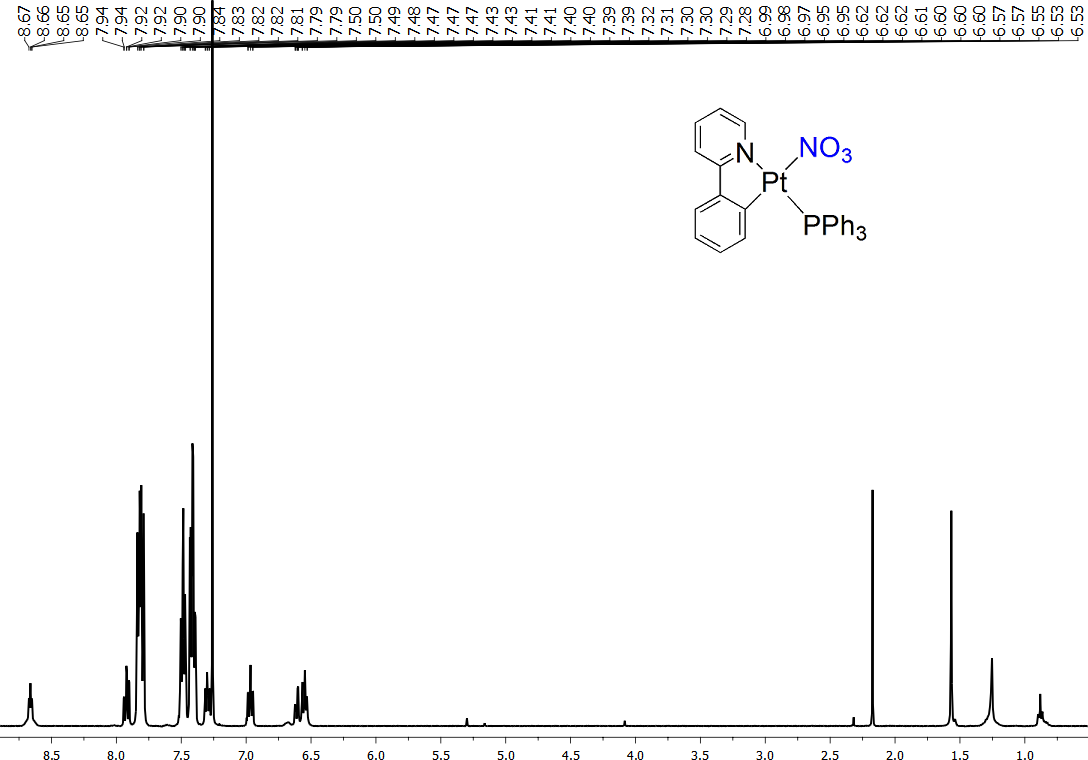 Figure S1. 1HNMR spectrum of the complex 4a in CDCl3.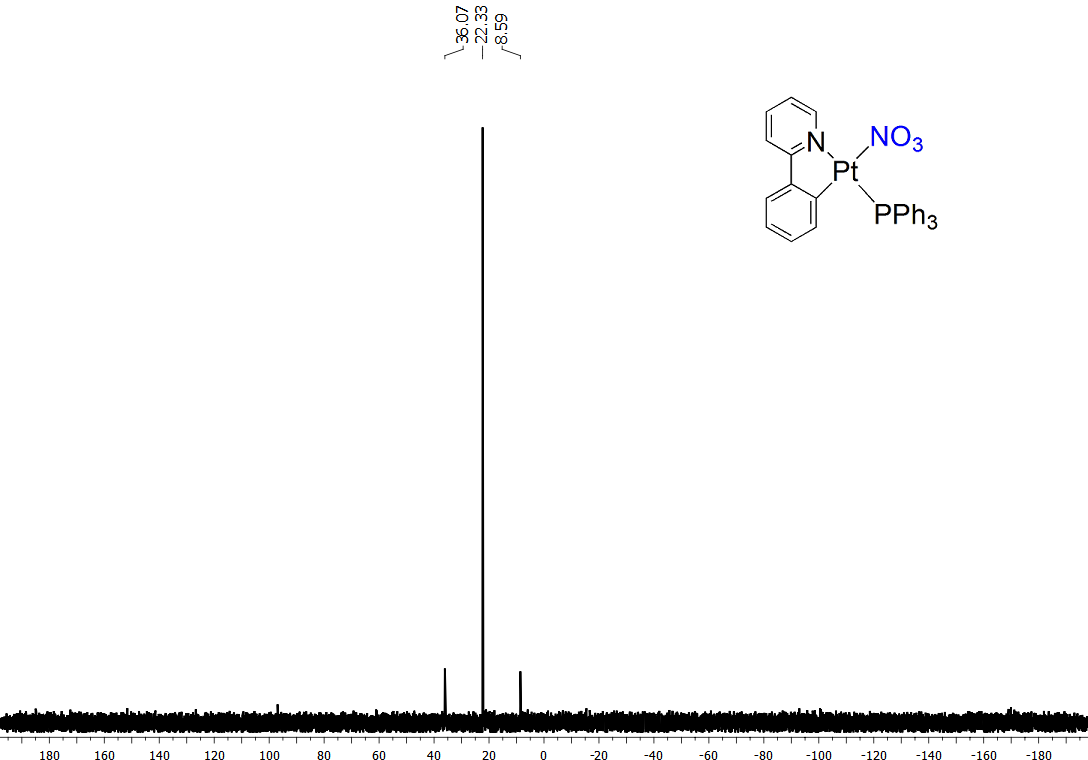 Figure S2. 31P{H}NMR spectrum of the complex 4a in CDCl3.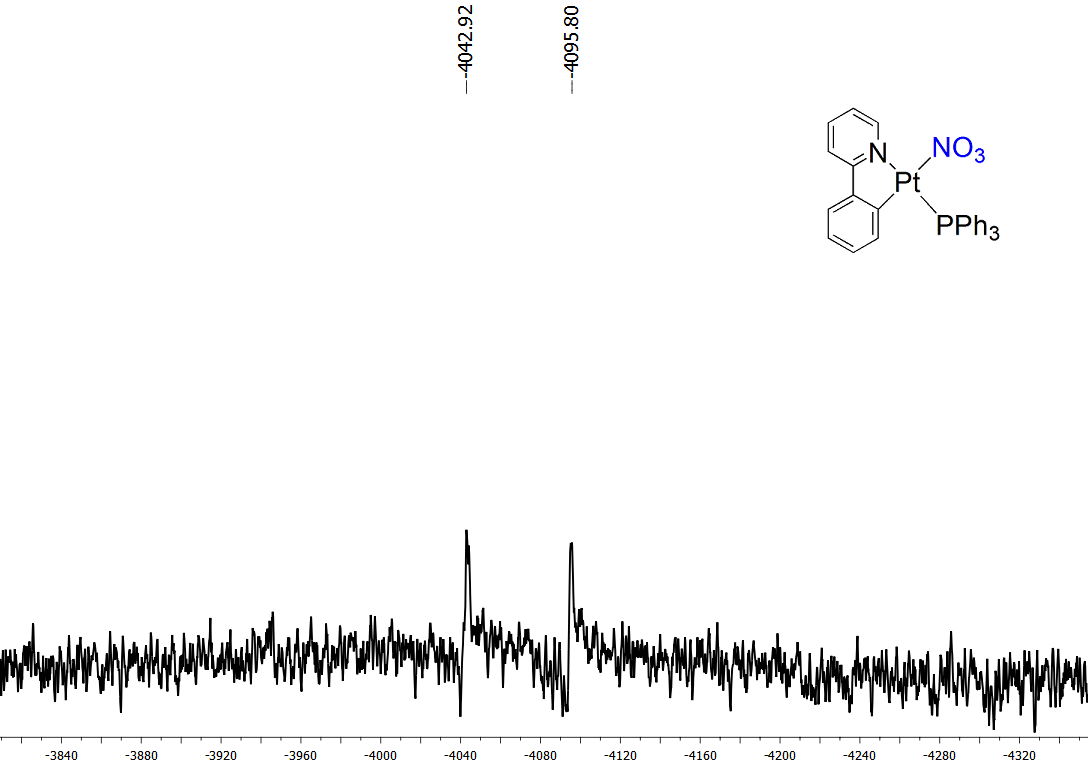 Figure S3. 195PtNMR spectrum of the complex 4a in CDCl3.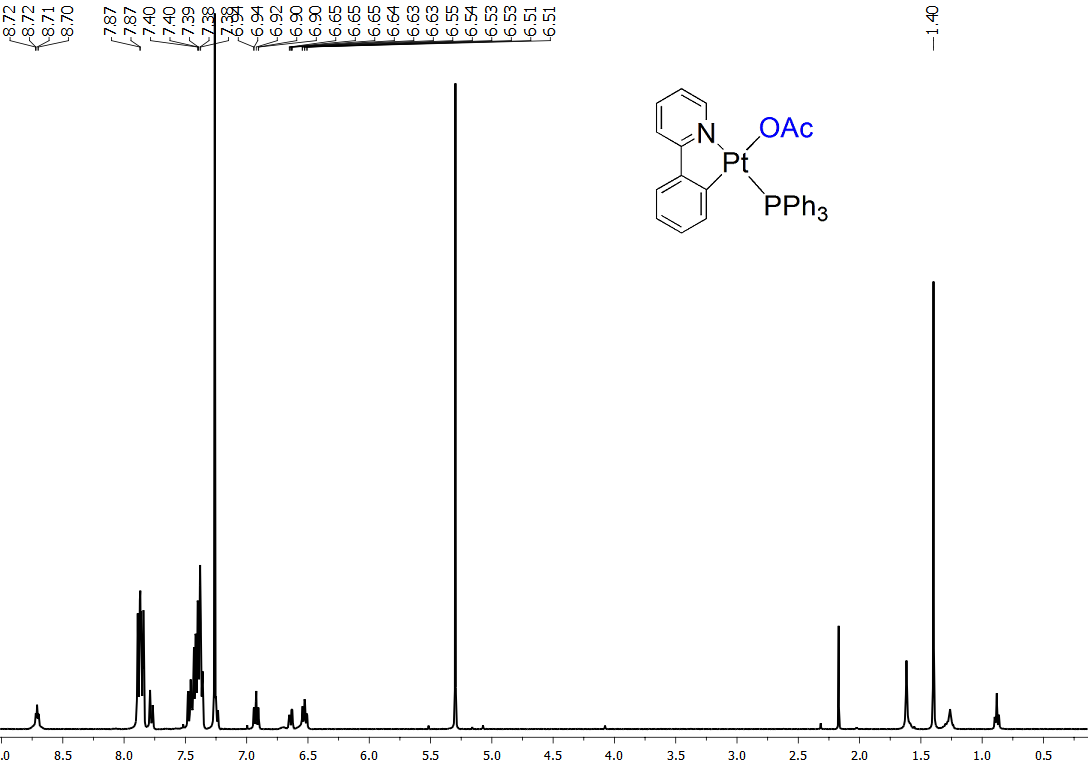 Figure S4. 1HNMR spectrum of the complex 4b in CDCl3.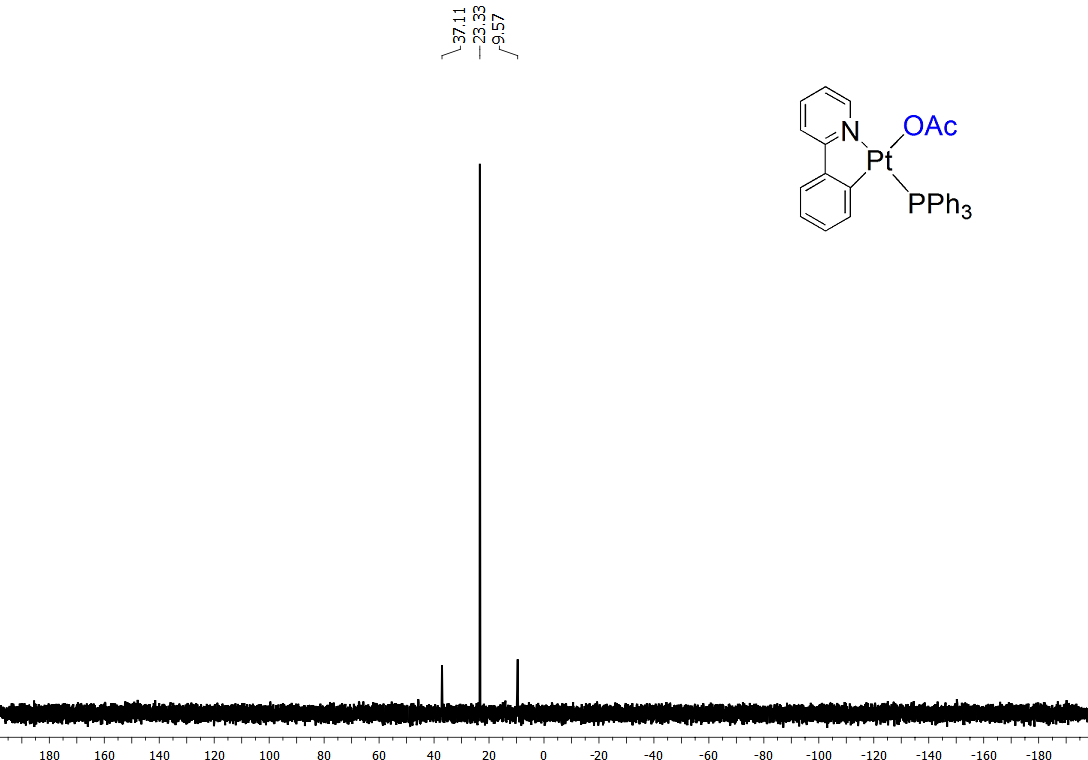 Figure S5. 31P{H}NMR spectrum of the complex 4b in CDCl3.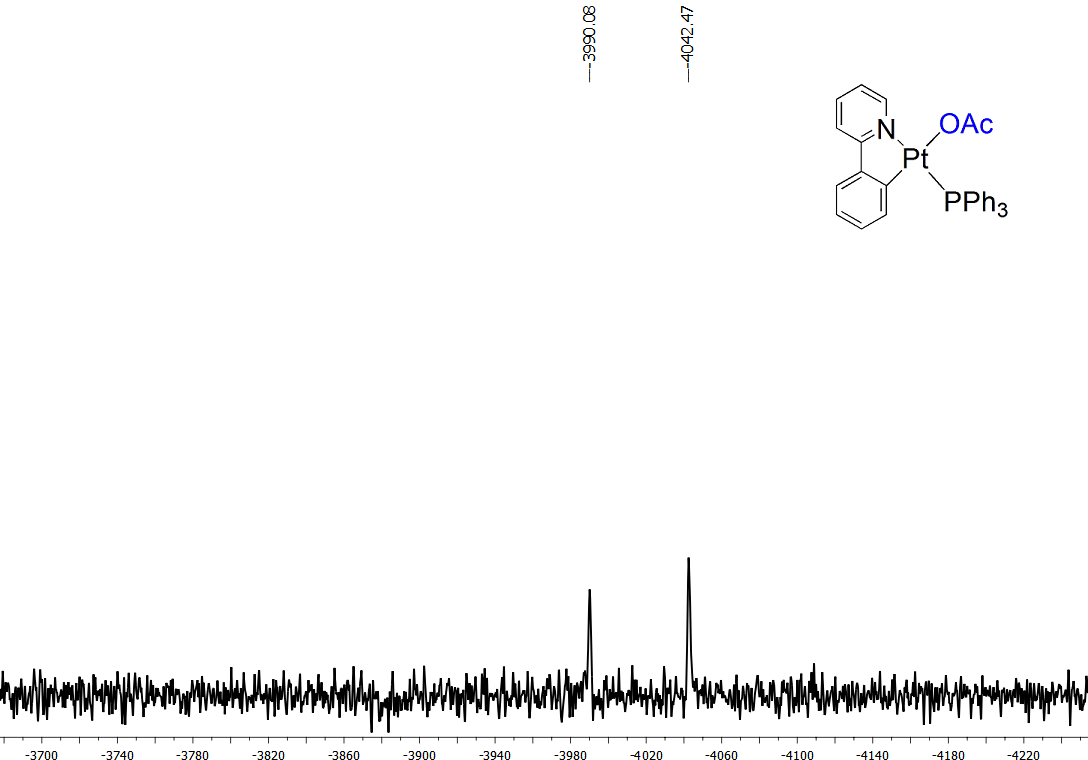 Figure S6. 195PtNMR spectrum of the complex 4b in CDCl3.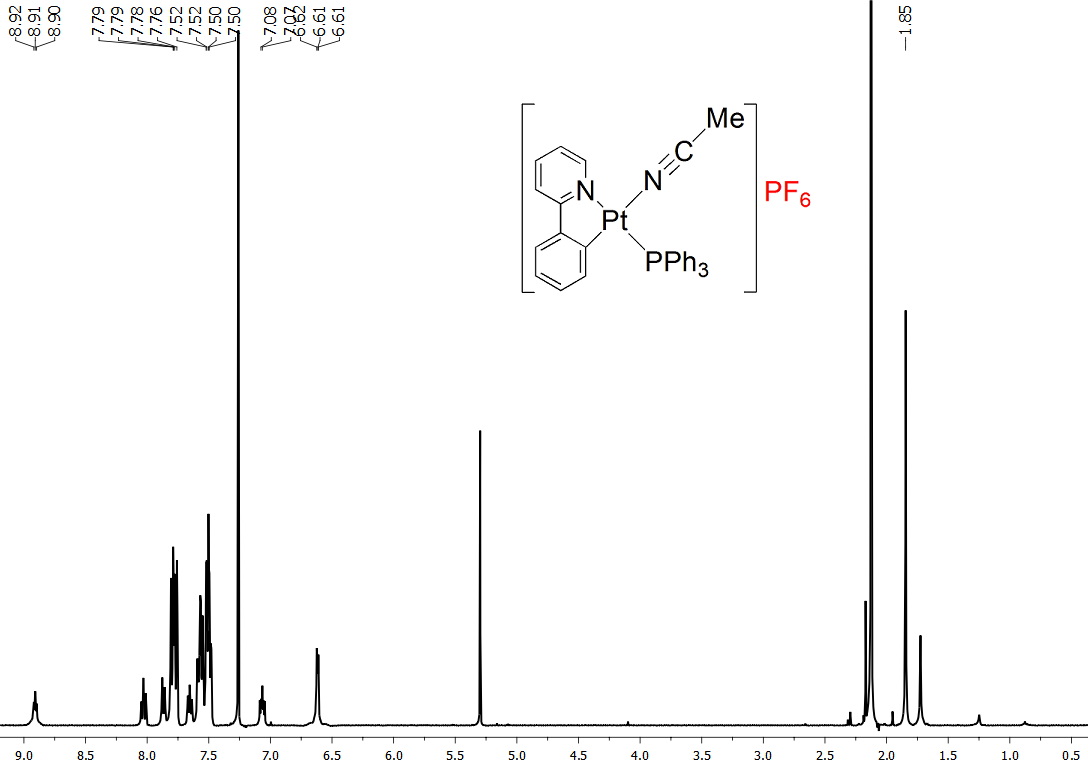 Figure S7. 1HNMR spectrum of the complex 5a in CDCl3.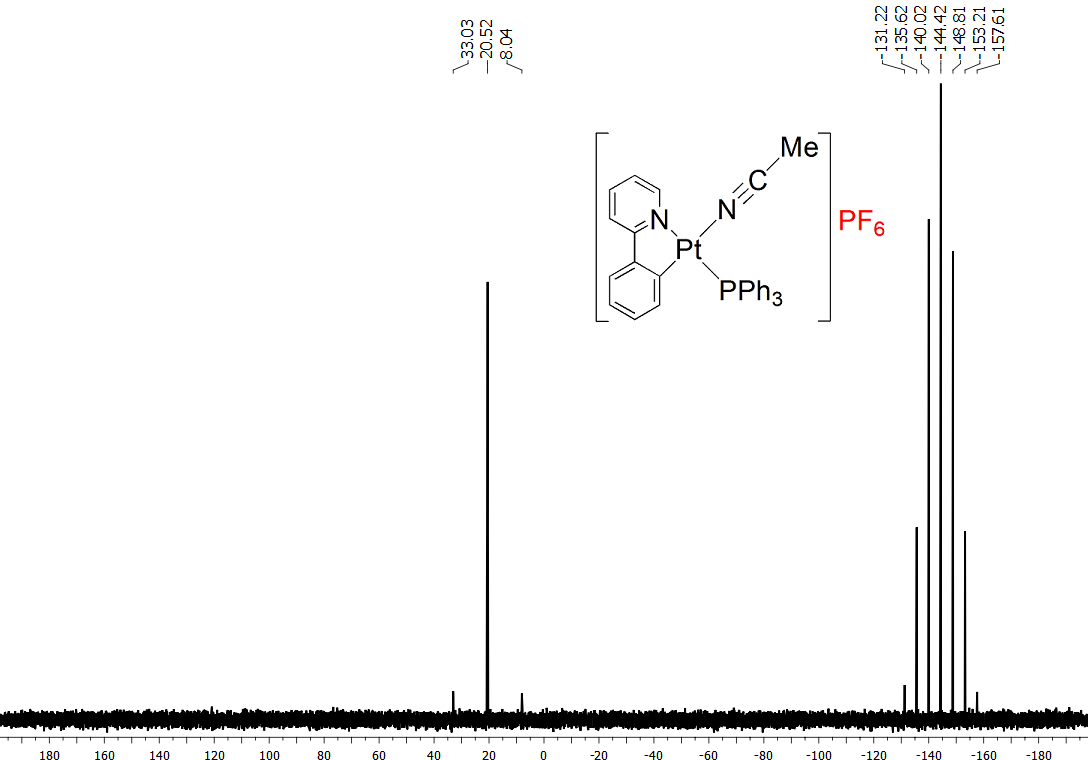 Figure S8. 31P{H}NMR spectrum of the complex 5a in CDCl3.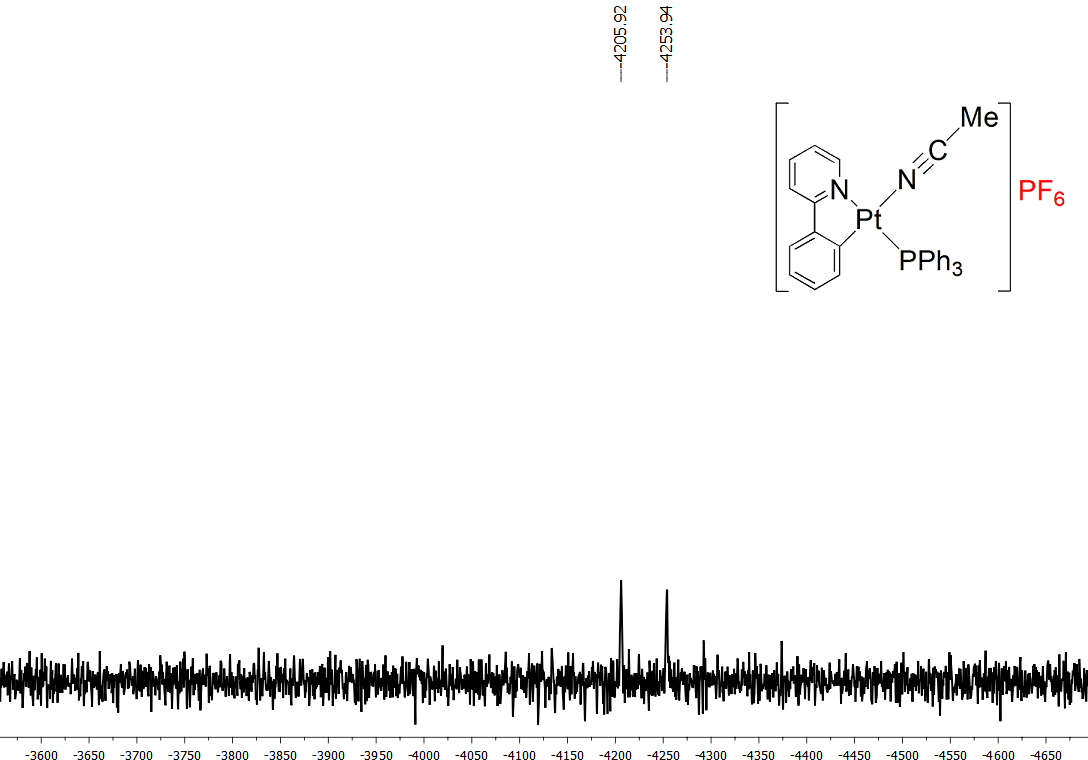 Figure S9. 195PtNMR spectrum of the complex 5a in CDCl3.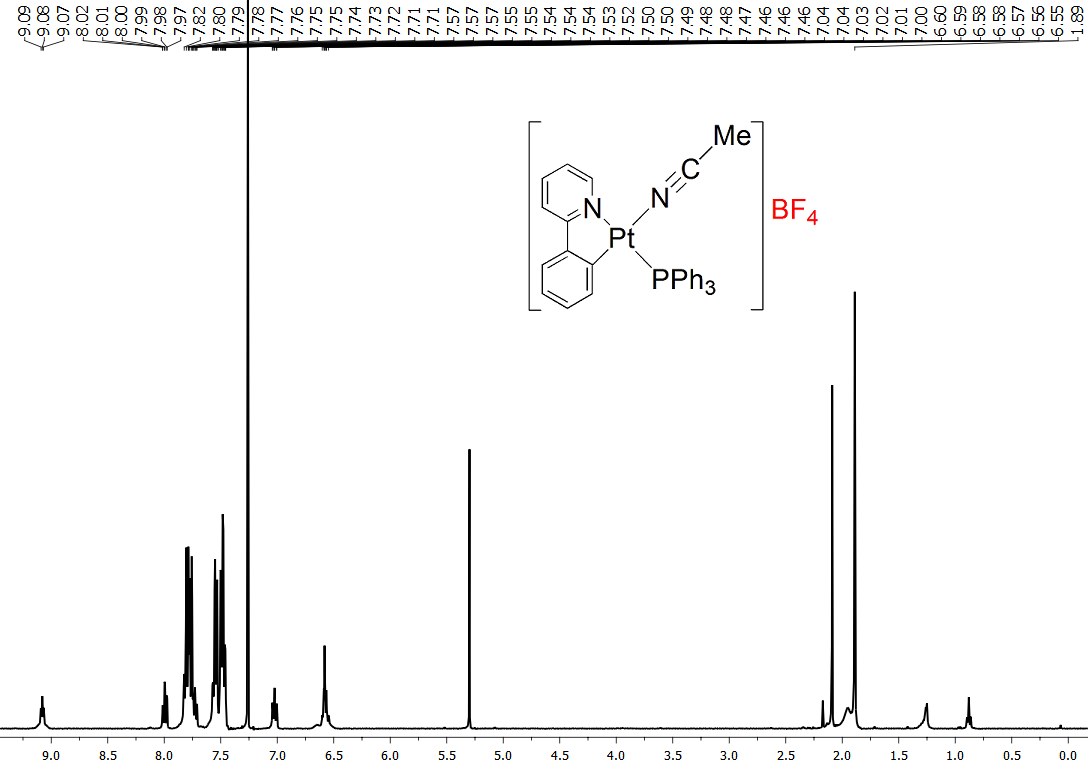 Figure S10. 1HNMR spectrum of the complex 5b in CDCl3.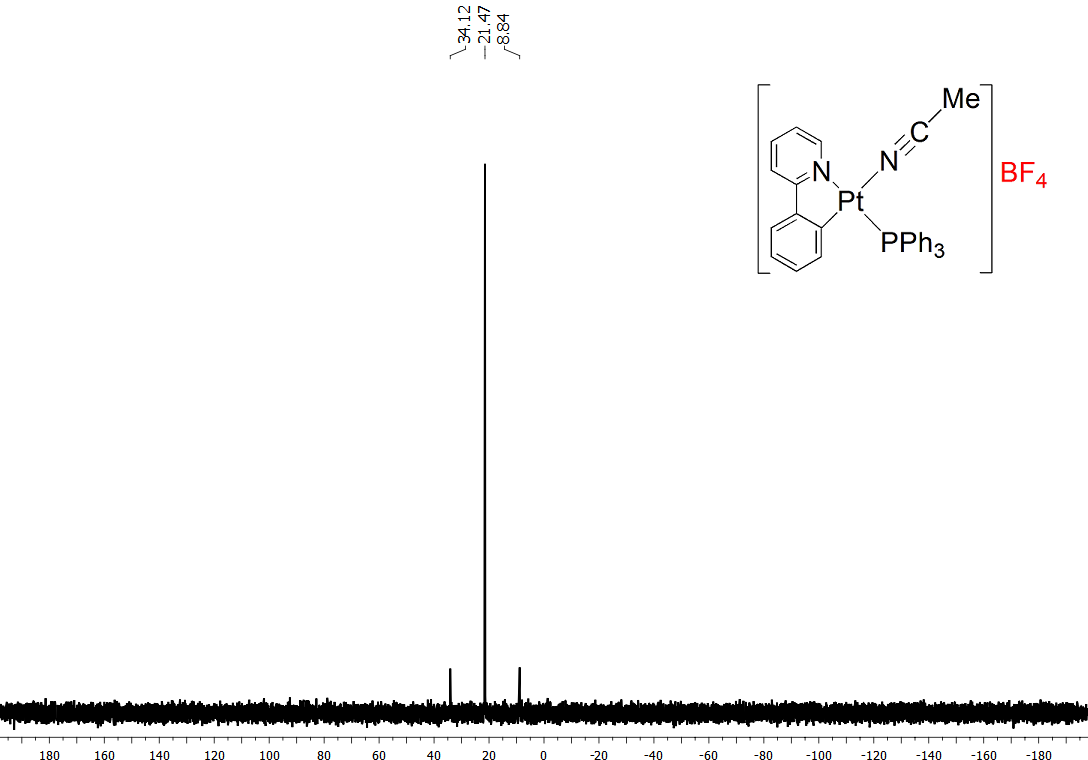 Figure S11. 31P{H}NMR spectrum of the complex 5b in CDCl3.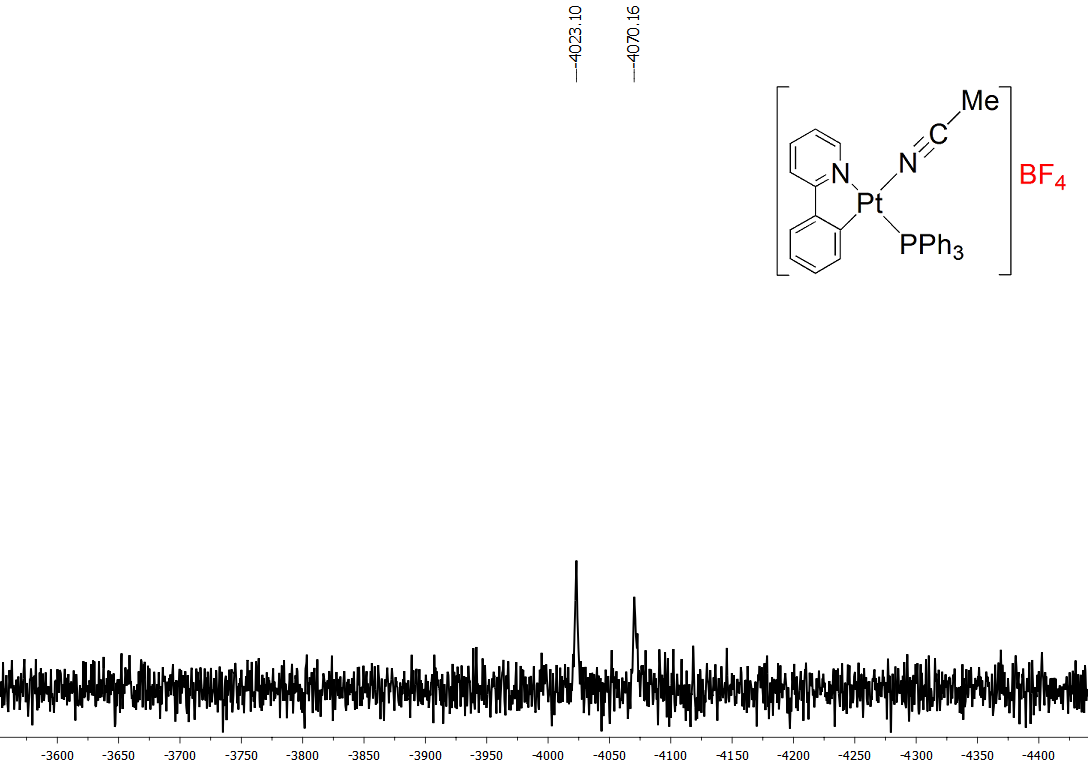 Figure S12. 195PtNMR spectrum of the complex 5b in CDCl3.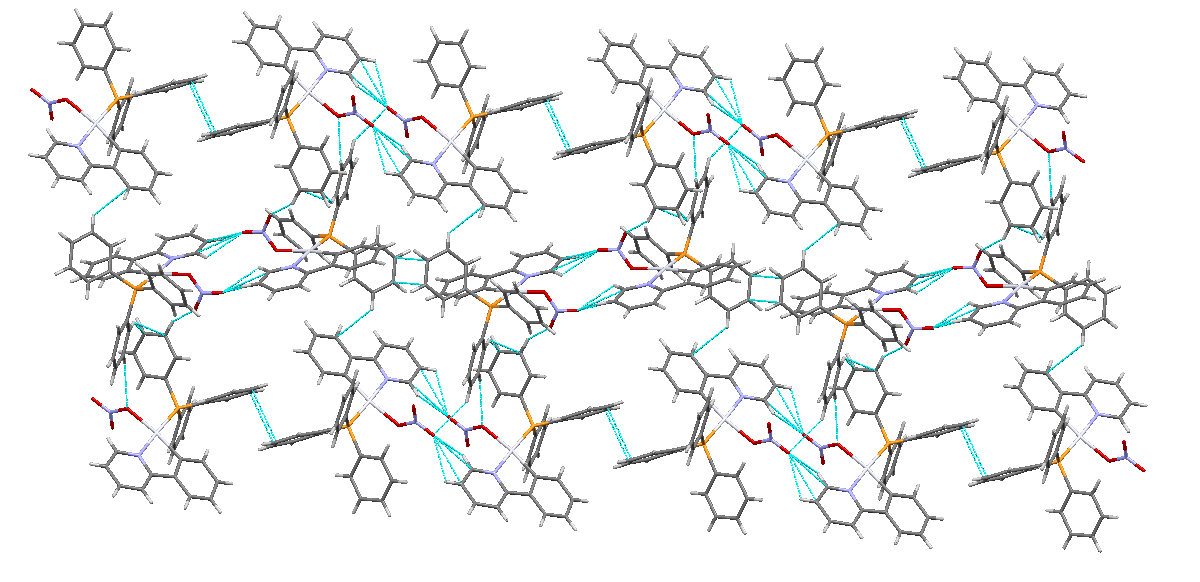 Figure S13. Crystal packing of the complex 4a.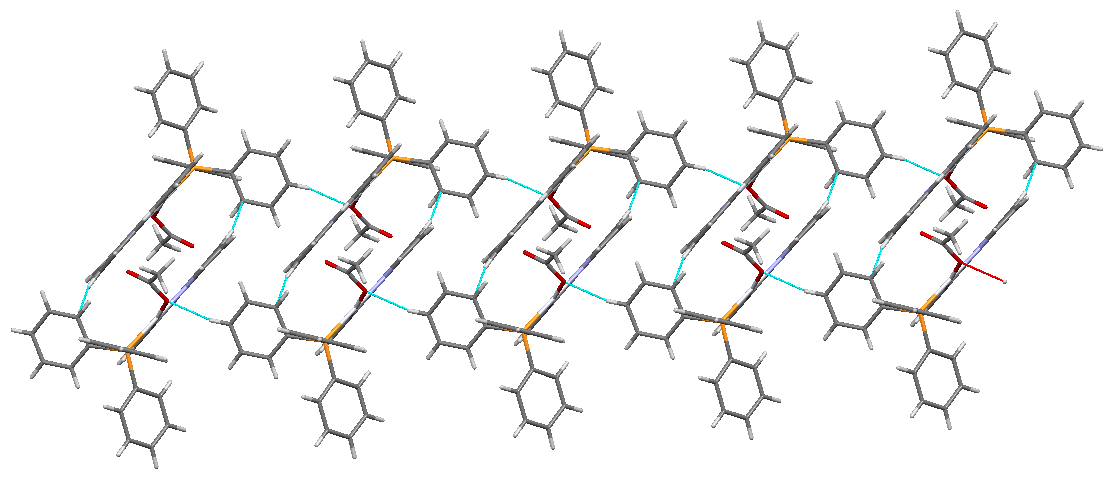 Figure S14. Crystal packing of the complex 4b.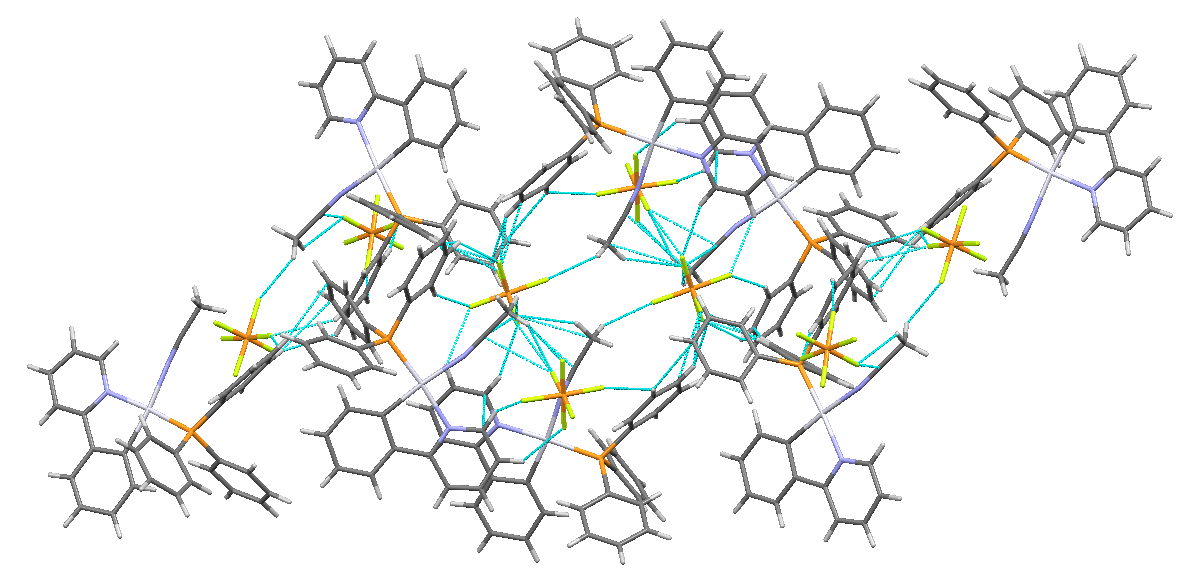 Figure S15. Crystal packing of the complex 5a.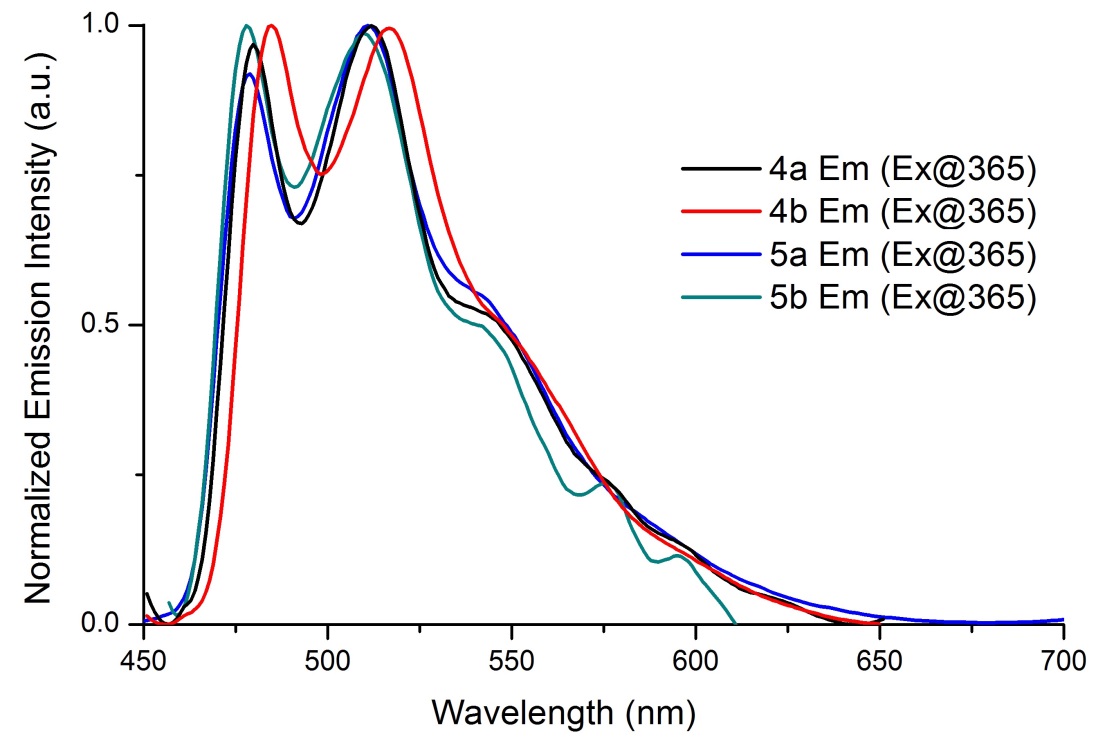 Figure S16. Normalized emission spectra for the complexes 4a, 4b, 5a and 5b in PMMA films at 298 K.Table S1. Selected geometrical parameters (Å, °) for the complexes 4a and 5a in gas phase and CH2Cl2 solution.Table S2. The energies of the selected molecular orbitals of complexes 4a and 5a together with their compositions in CH2Cl2.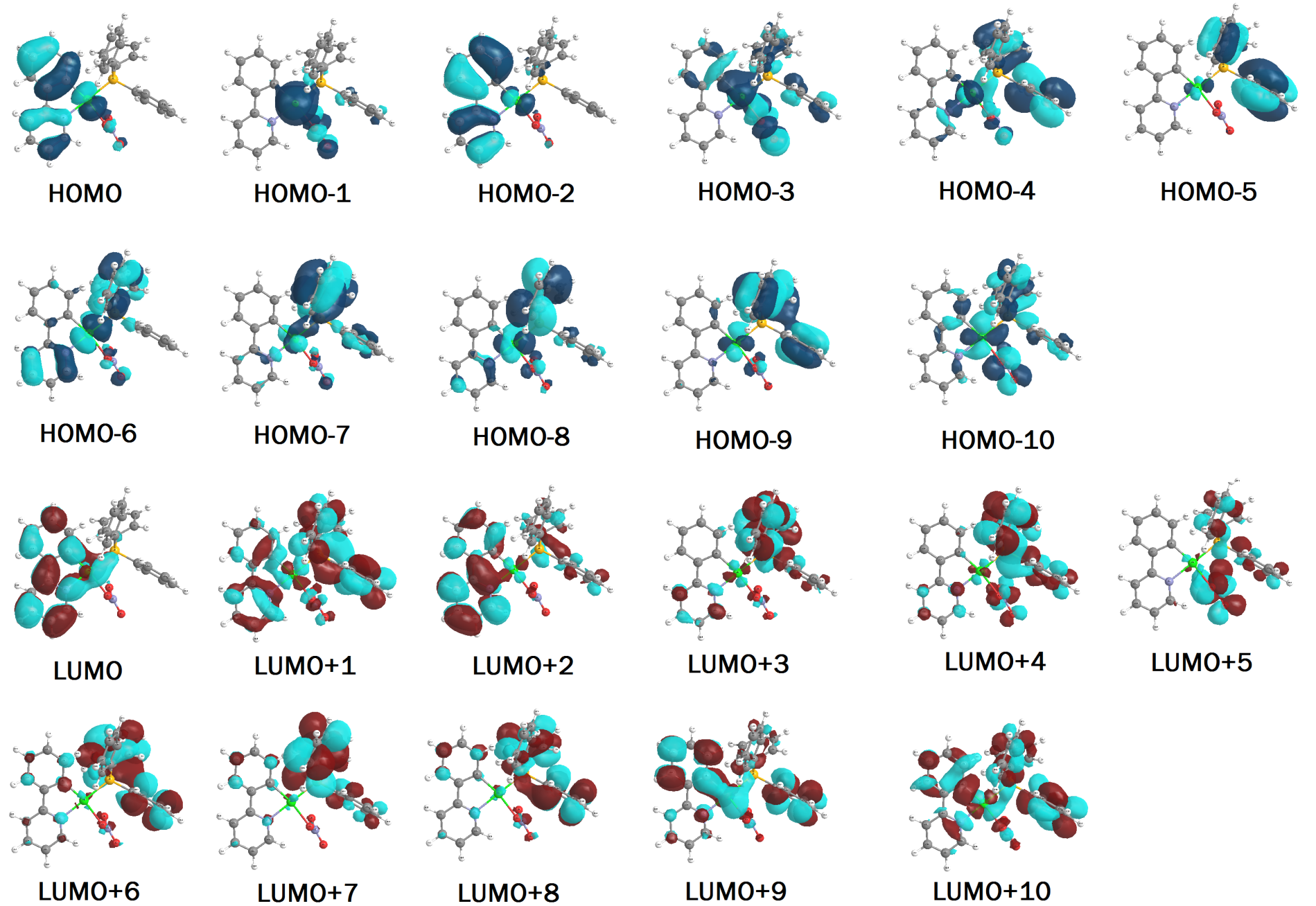 Figure S17. Selected molecular orbital plots of the complex 4a.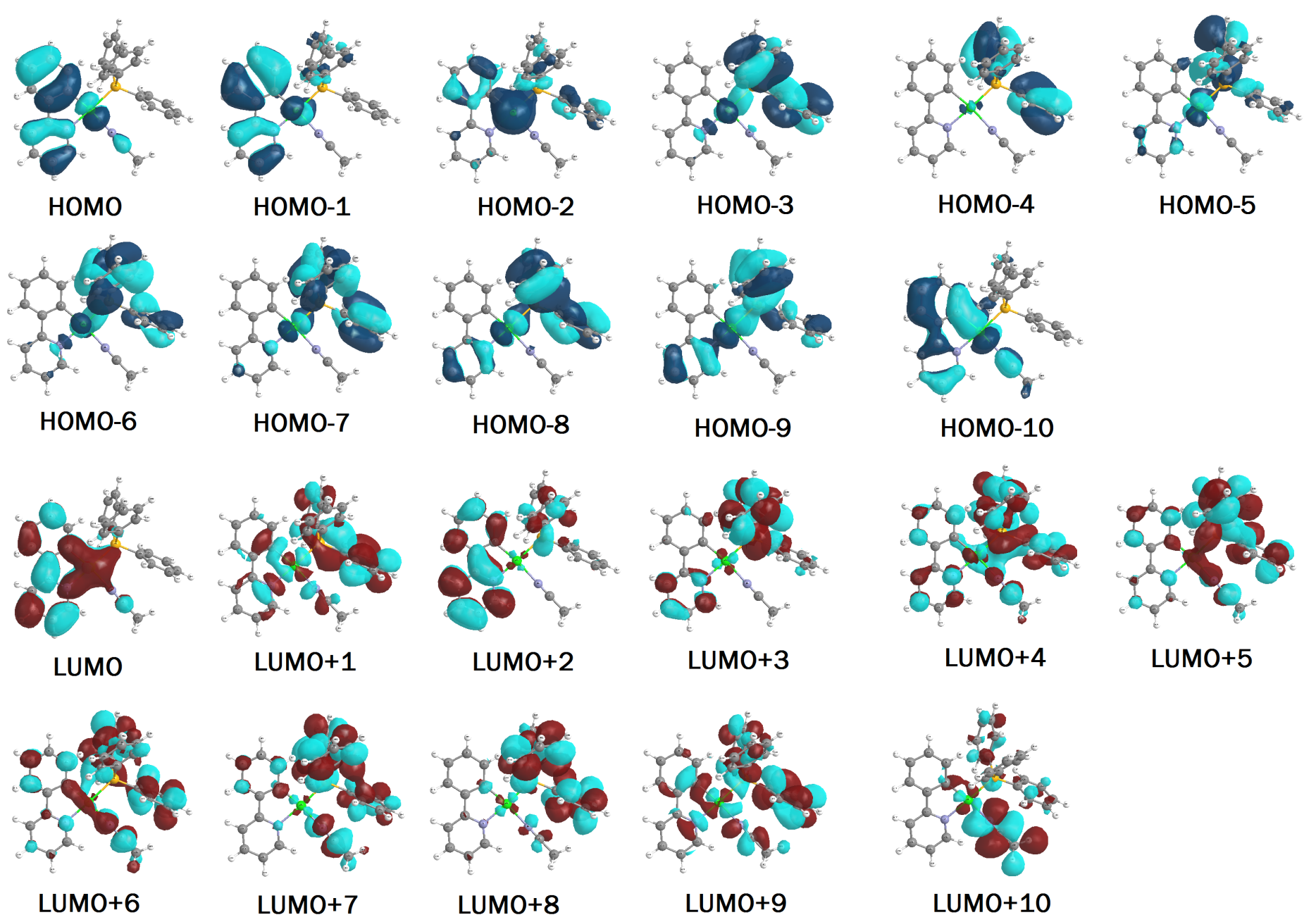 Figure S18. Selected molecular orbital plots of the complex 5a.Table S3. Wavelengths and nature of transitions for the complex 4a where M = Pt, L = ppy, Lʹ = PPh3 and Lʹʹ = NO3.Table S4. Wavelengths and nature of transitions for the complex 5a where M = Pt, L = ppy, Lʹ = PPh3 and Lʹʹ = CH3CN.Table S5. Crystallographic and structure refinement data for the complexes 4a, 4b and 5a.Contents:                                                                                                                                    PageFigure S1. 1HNMR spectrum of the complex 4a in CDCl3.S3Figure S2. 31P{H}NMR spectrum of the complex 4a in CDCl3.S4Figure S3. 195PtNMR spectrum of the complex 4a in CDCl3.S5Figure S4. 1HNMR spectrum of the complex 4b in CDCl3.S6Figure S5. 31P{H}NMR spectrum of the complex 4b in CDCl3.S7Figure S6. 195PtNMR spectrum of the complex 4b in CDCl3.S8Figure S7. 1HNMR spectrum of the complex 5a in CDCl3.S9Figure S8. 31P{H}NMR spectrum of the complex 5a in CDCl3.S10Figure S9. 195PtNMR spectrum of the complex 5a in CDCl3.S11Figure S10. 1HNMR spectrum of the complex 5b in CDCl3.S12Figure S11. 31P{H}NMR spectrum of the complex 5b in CDCl3.S13Figure S12. 195PtNMR spectrum of the complex 5b in CDCl3.S14Figure S13. Crystal packing of the complex 4a.S15Figure S14. Crystal packing of the complex 4b.S16Figure S15. Crystal packing of the complex 5a.S17Figure S16. Normalized emission spectra for the complexes 4a, 4b, 5a and 5b in PMMA films at 298 K.S18Table S1. Selected geometrical parameters (Å, °) for the complexes 4a and 5a in gas phase and CH2Cl2 solution.S19Table S2. The energies of the selected molecular orbitals of complexes 4a and 5a together with their compositions in CH2Cl2.S20Figure S17. Selected molecular orbital plots of the complex 4a.S21Figure S18. Selected molecular orbital plots of the complex 5a.S22Table S3. Wavelengths and nature of transitions for the complex 4a where M = Pt, L = ppy, Lʹ = PPh3 and Lʹʹ = NO3.S23Table S4. Wavelengths and nature of transitions for the complex 5a where M = Pt, L = ppy, Lʹ = PPh3 and Lʹʹ = CH3CN.S24Table S5. Crystallographic and structure refinement data for the complexes 4a, 4b and 5a.S25Complex 4aComplex 4aComplex 4aComplex 5aComplex 5aComplex 5aBond distances and anglesGas phaseCH2Cl2Bond distances and anglesGas phaseCH2Cl2Pt1-P12.310702.31891Pt1-P12.343922.34235Pt1-C12.018542.01484Pt1-C12.020472.02165Pt1-N12.100892.10913Pt1-N12.118202.11873Pt1-O12.170762.20380Pt1-N22.160092.15186P1-C121.845171.84599P1-C121.846651.84486P1-C181.846161.84389P1-C181.835451.83702P1-C241.837831.83773P1-C241.837911.84013N2-O11.322901.30908N2-C301.157021.15698N2-O21.243211.24294C30-C311.456901.45493N2-O31.227801.23565P1-Pt1-C196.5995396.88339P1-Pt1-C199.5094198.87025C1-Pt1-N180.4385680.38248C1-Pt1-N180.5330180.49588N1-Pt1-N292.4877792.39304N1-Pt1-O187.7311188.92951N2-Pt1-P190.4886790.34251O1-Pt1-P192.2270991.63043P1-Pt1-N1176.98078177.26112P1-Pt1-N1176.47798176.30621N2-Pt1-C1172.75787172.75439O1-Pt1-C1168.25822169.39360Pt1-N2-C30176.42784179.23936Pt1-O1-N2115.78547117.57872N2-C30-C31178.94206179.48706O1-N2-O2118.71986119.47292O2-N2-O3124.36731123.35855O1-N2-O3116.91236117.16831Complex 4aComplex 4aComplex 4aComplex 4aComplex 4aComplex 5aComplex 5aComplex 5aComplex 5aComplex 5aEnergy(eV)Components(%)Components(%)Components(%)Components(%)Energy(eV)Components(%)Components(%)Components(%)Components(%)MOEnergy(eV)PtppyPPh3NO3Energy(eV)PtppyPPh3CH3CNLUMO+10+0.0372026503-0.306581374LUMO+9-0.0981147402-0.42416195510LUMO+8-0.16837891-0.54124895LUMO+7-0.35738881-0.619477415LUMO+6-0.54047881-0.7605127112LUMO+5-0.696842167-0.982610758LUMO+4  -0.718468010-1.099615736LUMO+3-1.06336901-1.403311851LUMO+2-1.091677161-1.454279190LUMO+1-1.1802919493-1.6393216484LUMO-1.81758861-2.23468483HOMO-6.000435413-6.468326512HOMO-1-6.255722718-6.900177571HOMO-2-6.558118441-6.9667711120HOMO-3-6.84513141360-7.285135811HOMO-4-6.899167716-7.39021970HOMO-5-7.00331951-7.444165790HOMO-6-7.0655811273-7.464106831HOMO-7-7.13285843-7.534184780HOMO-8-7.156275644-7.657337600HOMO-9-7.231133813-7.7484111480HOMO-10-7.3174471732-8.268632935Excited stateOscillator strengthCalculated λ (nm)Transitions(Major Contribution)AssignmentS0→S10.0620362HOMO→LUMO (96%)ILCT/MLCTS0→S50.0696302H-2→LUMO (57%)HOMO→L+2 (30%)ILCT/MLCTILCT/MLCT/MLʹCTS0→S70.0943290H-2→LUMO (27%)HOMO→L+2 (46%)ILCT/MLCTILCT/MLCT/MLʹCTS0→S110.0431275H-1→L+3 (73%)	H-6→LUMO (8%)	H-6→LUMO (8%)MLCT/LʹʹLʹCTS0→S120.1923274H-6→LUMO (38%)H-1→L+3 (18%)MLCT/LʹLCT/ILCTMLCT/LʹʹLʹCTS0→S170.0232264HOMO→L+4 (72%)HOMO→L+5 (19%)MLCT/LLʹCT/MLʹʹCTLMCT/MLʹʹCT/MLʹCTS0→S250.0663253HOMO→L+6 (51%)H-2→L+2 (20%)MLʹCT/LLʹCTILCT/MLʹCTS0→S260.1253251H-2→L+2(48%)HOMO→L+6 (33%)ILCT/MLʹCTMLʹCT/LLʹCTExcited stateOscillator strengthCalculated λ (nm)Transitions(Major Contribution)AssignmentS0→S10.067354HOMO→LUMO (96%)ILCT/MLCTS0→S40.074306H-1→LUMO (60%)HOMO→L+2 (7%)ILCT/MLCTILCT/MLCT/MLʹCTS0→S50.052303H-2→L+1 (58%)H-1→LUMO (14%)MLʹCT/ILCTILCT/MLCTS0→S60.074282HOMO→L+2 (66%)ILCT/MLCT/MLʹCTS0→S100.274269H-5→LUMO (39%)H-8→LUMO (12%)H-7→LUMO (11%)H-9→LUMO (11%)LʹLCT/MLCTLʹLCT/MLCTLʹLCT/MLCTMLCT/LʹLCTS0→S130.095261HOMO→L+4 (52%)H-6→LUMO (17%)H-5→LUMO (11%)LLʹCT/MLʹCTLʹLCT/MLCTLʹLCT/MLCTS0→S150.066260H-2→L+2 (36%)HOMO→L+4 (19%)H-5→LUMO (15%)H-7→LUMO (10%)MLCT/MLʹCTLLʹCT/MLʹCTLʹLCT/MLCTLʹLCT/MLCTS0→S190.058252HOMO→L+5 (38%)H-8→LUMO (18%)H-7→LUMO (15%)H-1→L+2 (10%)LLʹCT/MLʹCTLʹLCT/MLCTLʹLCT/MLCTILCT/MLʹCT/MLCTS0→S210.149250H-1→L+3 (31%)HOMO→L+5 (27%)H-1→L+2 (16%)H-8→LUMO (10%)LLʹCT/MLʹCTLLʹCT/MLʹCTILCT/MLʹCT/MLCTLʹLCT/MLCT4a4b5aEmpirical formulaC29H23N2O3PPtC33H30Cl4NO2PPtC63H53Cl3F12N4P4Pt2Formula weight673.54840.431714.50Temperature298(2) K298(2) K120(2) KWavelength0.71073 A0.71073 A0.71073 ACrystal system, space groupMonoclinic, P 21/cTriclinic, P -1Monoclinic, P 21/cUnit cell dimensionsa = 9.5709(19) A alpha = 90 deg.b = 15.243(3) A beta = 90.86(3) deg.c = 17.427(4) A   gamma = 90 deg.a = 9.839(2) A  alpha = 99.84(3) deg.b = 12.558(3) A    beta = 94.66(3) deg.c = 14.419(3) A   gamma = 109.04(3) deg.a = 16.538(3) A   alpha = 90 deg.b = 15.168(3) A    beta = 122.59(2) deg.c = 30.380(9) A   gamma = 90 deg.Volume2542.0(9) A31641.3(6) A36421(3) A3Z, Calculated density4, 1.760 Mg/m32, 1.701 Mg/m34, 1.774 Mg/m3Absorption coefficient5.617 mm-14.680 mm-14.655 mm-1F(000)13128243336Crystal size0.30 x 0.20 x 0.180.45 x 0.30 x 0.20 mm0.20 x 0.12 x 0.10 mmTheta range for data collection2.13 to 25.00 deg.2.21 to 25.00 deg.2.41 to 25.00 deg.Limiting indices-11<= h <=11-17<= k <=18-18<= l <=20-11<= h <=11-14<= k <=12-17<= l <=17-19<= h <=19 -18<= k <=15 -32<= l <=36Reflections collected / unique18213 / 4477 [R(int) = 0.1309]11934 / 5749 [R(int) = 0.0986]26614 /11299 [R(int) = 0.1796]Completeness to theta = 25.0099.8 %99.4 %99.9 %Absorption correctionNumericalNumericalNumericalMax. and min. transmission0.4313 and 0.28360.4546 and 0.22720.6532 and 0.4562Refinement methodFull-matrix least-squares on F2Full-matrix least-squares on F2Full-matrix least-squares on F2Data / restraints / parameters4477 / 0 / 3255749 / 0 / 38011299 / 0 / 471Goodness-of-fit on F20.9270.9890.998Final R indices [I>2sigma(I)]R1 = 0.0499, wR2 = 0.0983R1 = 0.0588, wR2 = 0.1383R1 = 0.1047, wR2 = 0.1915R indices (all data)R1 = 0.0886, wR2 = 0.1075R1 = 0.0797, wR2 = 0.1497R1 = 0.1923, wR2 = 0.2218Largest diff. peak and hole2.074 and -1.221 e.A-32.269 and -2.961 e.A-32.574 and -2.621 e.A-3